PRIJAVNICA                                                                                                               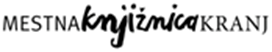 DOMFEST, 6. festival domoznanstvaMestna knjižnica Kranj, 22. oktober 2020Podatki o udeležencu posvetovanjaIme in priimek:  _________________________________________________________________Delovno mesto: _________________________________________________________________E-naslov: ___________________________________________Soglašam, da Mestna knjižnica Kranj moje osebne podatke hrani za namen organizacije posvetovanja in obveščanja o morebitnih spremembah.Kotizacija znaša 10 eur.Plačnik kotizacije:         a) organizacija     b) udeleženecNaziv, naslov in poštna št. plačnika:______________________________________________________________________________Davčna številka plačnika kotizacije: _________________________________________________Davčni zavezanec:          a) da        b) neKnjižnica bo sodelovala na razstavi s svojim domoznanskim gradivom         a) da        b) nePodpis udeleženca:                                                                                      Podpis odgovorne osebe:Žig:                                                                   Datum:Podpisano in žigosano prijavnico pošljite na naslov Mestna knjižnica Kranj, Gregorčičeva ulica 1, 4000 Kranj ali na e-naslov mkk@mkk.si najkasneje do 19. 10. 2020. Udeleženci oz. njihovi delodajalci kotizacijo plačajo po prejemu računa na TR knjižnice št. 01252-6030371423. Predavatelji in avtorji člankov so oproščeni plačila kotizacije.Odpoved udeležbe upoštevamo najkasneje štiri dni pred posvetovanjem, to je do 19. 10. 2020. Za kasnejšo odpoved ali neudeležbo je prijavljeni dolžan kotizacijo poravnati v celoti. Dodatne informacije: mkk@mkk.si ali mobi 030 210 508.